	П О М Ш У Ö М		Р Е Ш Е Н И Е   	ПроектО внесении изменений в решение Совета городского поселения «Печора» от 25 декабря 2020 года № 4-27/136«О бюджете муниципального образования городского поселения «Печора» на 2021 год и плановый период 2022 и 2023 годов»В соответствии с пунктом 2 части 1 статьи 30 Устава муниципального образования городского поселения «Печора» Совет городского поселения «Печора» решил:Внести в решение Совета городского поселения «Печора» от 25 декабря 2020 года № 4-27/136 «О бюджете муниципального образования городского поселения «Печора» на 2021 год и плановый период 2022 и 2023 годов» следующие изменения:Дополнить Решение пунктом 4 (1) следующего содержания:«4 (1) 	Утвердить объем межбюджетных трансфертов, предоставляемых из бюджета муниципального образования городского поселения «Печора» другим бюджетам бюджетной системы Российской Федерации в 2021 году, в сумме 4 343,0  тыс. рублей.».Дополнить Решение пунктом 5 (1) следующего содержания:           «5 (1) 	Утвердить объем межбюджетных трансфертов, предоставляемых из бюджета муниципального образования городского поселения «Печора» другим бюджетам бюджетной системы Российской Федерации в 2022 году, в сумме 0,0  тыс. рублей. Утвердить объем межбюджетных трансфертов, предоставляемых из бюджета муниципального образования городского поселения «Печора» другим бюджетам бюджетной системы Российской Федерации в 2023 году, в сумме 0,0 тыс. рублей.».Дополнить Решение пунктом 18 (1) следующего содержания: «18 (1) Утвердить распределение межбюджетных трансфертов из бюджета муниципального образования городского поселения «Печора»  бюджету  муниципального образования муниципального района «Печора» на 2021 и  плановый период 2022 и 2023 годов предоставляемых в форме иных межбюджетных трансфертов – согласно приложению 14 к настоящему решению.».Приложение 3 изложить в редакции согласно приложению 1;Приложение 14 изложить в редакции согласно приложению 2.           2. Контроль за исполнением настоящего решения возложить на постоянную комиссию Совета городского поселения «Печора» по бюджету, налогам, экономической политике и благоустройству (Олейник В.В.).3. Настоящее решение вступает в силу со дня его официального опубликования.Глава городского поселения «Печора» - председатель Совета поселения                                                             А.И. Шабанов      «ПЕЧОРА» КАР ОВОМÖДЧÖМИНСА СÖВЕТ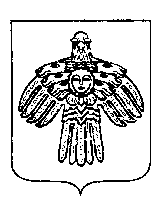 СОВЕТ ГОРОДСКОГО ПОСЕЛЕНИЯ «ПЕЧОРА»  «   »  июня  2021 года  г. Печора Республика Коми           № ____